Προτάσεις για ανατροφοδότηση:Αναφορές Anonymous. (2005a). Toy. Auckland War Memorial Museum Tāmaki Paenga Hira. https://commons.wikimedia.org/wiki/File:Toy_(AM_2005.87.11-5).jpgAnonymous. (2005b). Toy. Auckland War Memorial Museum Tāmaki Paenga Hira. https://commons.wikimedia.org/wiki/File:Toy_(AM_2005.87.11-1).jpgBergeijk-Kwant, E. van. (2019). Couldn’t hold my laugh when I saw this young girl coming home from school with ‘her baby’ on her back.Igbo: Enweghị m ike ijide onwe m mgbe m hụrụ nwa agbọghọ a ka ọ si ụlọ akwụkwọ na-alọta ‘nwa ya’ n’azụ ya. Own work. https://commons.wikimedia.org/wiki/File:Big_is_beautiful.jpgBill, G. (1972). Girl uses a magnifying glass to study plant life in the tundra of the Rocky Mountains. The Denver PTA sponsored a week-long summer workshop for 8 to 14 year-olds to study the natural environment. National Archives at College Park. https://commons.wikimedia.org/wiki/File:GIRL_USES_A_MAGNIFYING_GLASS_TO_STUDY_PLANT_LIFE_IN_THE_TUNDRA_OF_THE_ROCKY_MOUNTAINS._THE_DENVER_PTA_SPONSORED_A..._-_NARA_-_543740.jpgCtmontessori. (2015). Boy using Montessori Pin Map of Europe at The Children’s Tree Montessori School. Own work. https://commons.wikimedia.org/wiki/File:Montessori_Pin_Map.jpgGHassanLIL. (2019). Children learning about cooking. Own work. https://commons.wikimedia.org/wiki/File:Children_learning_about_cooking.jpgJebulon. (2011). Une maison jouet en plastique. A plastic house toy. Own work. https://commons.wikimedia.org/wiki/File:Plastic_house.jpgKvr.lohith. (2015). తెలుగు: తాతా రమేశ్ బాబు గారి పప్పెట్ షో. Own work. https://commons.wikimedia.org/wiki/File:Tata_rameshbabu,_puppet_show_2.jpgNixdorf. (2017). Traditional Montessori educational materials on display at the Triennale di Milano ‘Designed for children’ in 2017. Own work. https://commons.wikimedia.org/wiki/File:Traditional_Montessori_educational_materials.jpgSteinbeißer, C. (2009). Kind beim Entkernen einer Zwetschge. Own work. https://commons.wikimedia.org/wiki/File:Cherry_pitter_1.JPGStojkovic, N. (2020). Little girl holding plasticine. Little girl holding plasticine. https://commons.wikimedia.org/wiki/File:Little_girl_holding_plasticine._(49810941302).jpgजोशीआर्या. (2021). Lakshimpuja at Diwali Festival. Own work. https://commons.wikimedia.org/wiki/File:%E0%A4%A6%E0%A4%BF%E0%A4%B5%E0%A4%BE%E0%A4%B3%E0%A5%80_%E0%A4%B2%E0%A4%95%E0%A5%8D%E0%A4%B7%E0%A5%8D%E0%A4%AE%E0%A5%80%E0%A4%AA%E0%A5%82%E0%A4%9C%E0%A4%A8.jpgΕργαλείο αναστοχασμού των εκπαιδευτικών για την επιλογή υλικών στο μαθησιακό περιβάλλον του νηπιαγωγείουΣτόχος του αναστοχαστικού εργαλείου που αφορά στην επιλογή υλικών που αξιοποιούμε στο μαθησιακό περιβάλλον του νηπιαγωγείου είναι ο εντοπισμός των μαθησιακών ευκαιριών που προσφέρουν κατά την αλληλεπίδραση των παιδιών με αυτά ή αντίστοιχα των περιορισμών που θέτουν στην ενεργό συμμετοχή των παιδιών κατά την μαθησιακή διαδικασία. Για την καλύτερη επεξεργασία του εργαλείου καλείστε πρώτα να μελετήσετε την παρουσίαση που υπάρχει στο εκπαιδευτικό υλικό «Η συμμετοχή των παιδιών σε διαδικασίες μάθησης ΙΙΙ».Στις φωτογραφίες που ακολουθούν μπορείτε να δείτε προσεκτικά τα υλικά που απεικονίζονται σε αυτές και να αριθμήσετε δίπλα σε κάθε φωτογραφία  τι εντοπίζετε ότι ισχύει σε σχέση με τα παρακάτω:Υλικό που καθοδηγεί το παιδί σε συγκεκριμένους τρόπους χειρισμούΥλικό που επιτρέπει στο παιδί πολλαπλούς χειρισμούςΥλικό που οργανώνεται από το πιο απλό στο πιο σύνθετοΥλικό που προβάλει συγκεκριμένα πρότυπα συμπεριφοράςΥλικό που αποτελείται από πραγματικά αντικείμεναΥλικό που ενθαρρύνει την ελεύθερη έκφρασηΥλικό που προορίζεται για να ενεργοποιήσει τους εγκεφαλικούς νευρώνεςΥλικό που παρουσιάζει διαφορετικούς τρόπους ζωής και αντιλήψειςΕικόνα Α  (Bergeijk-Kwant, 2019)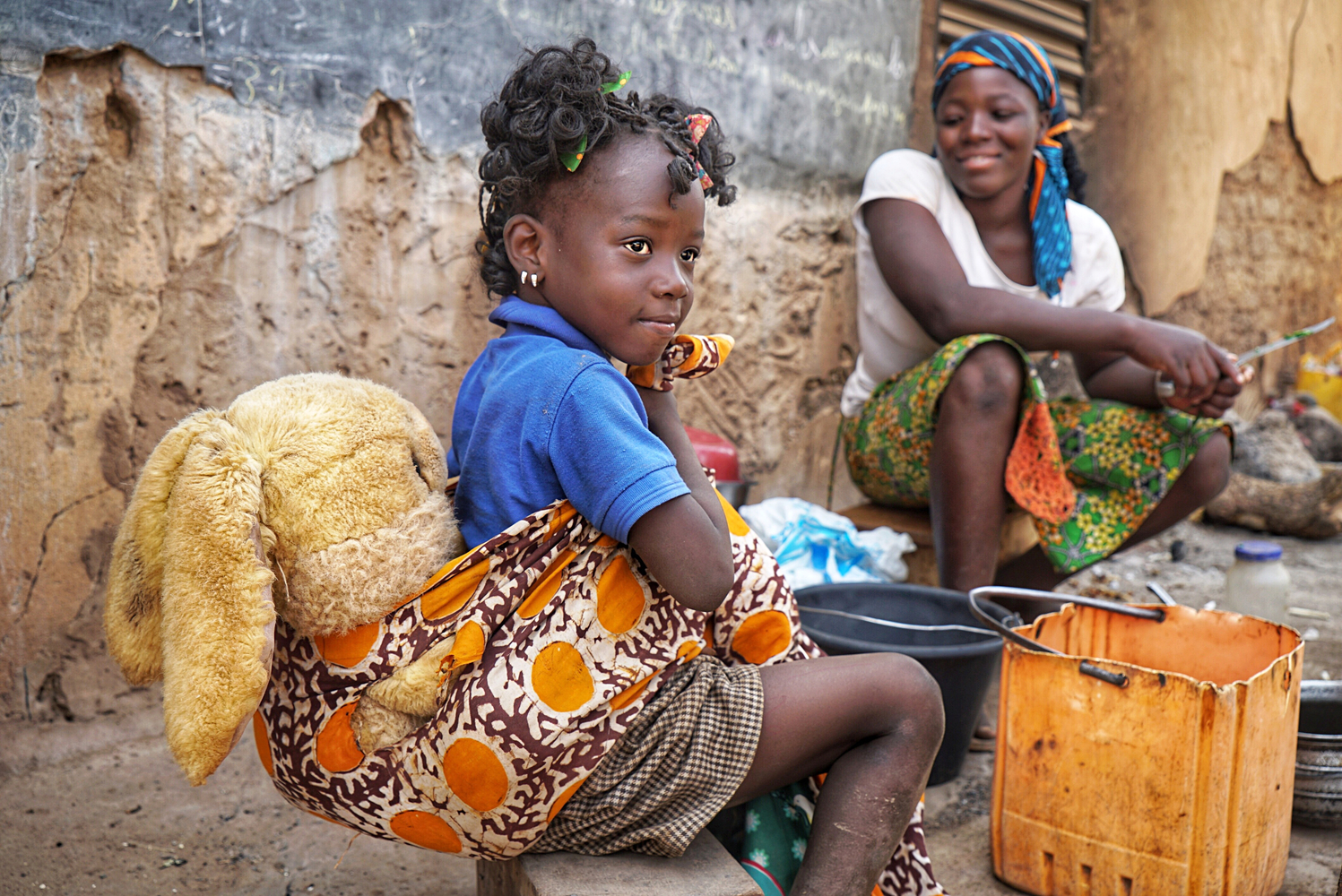 Εικόνα Β    (Nixdorf, 2017)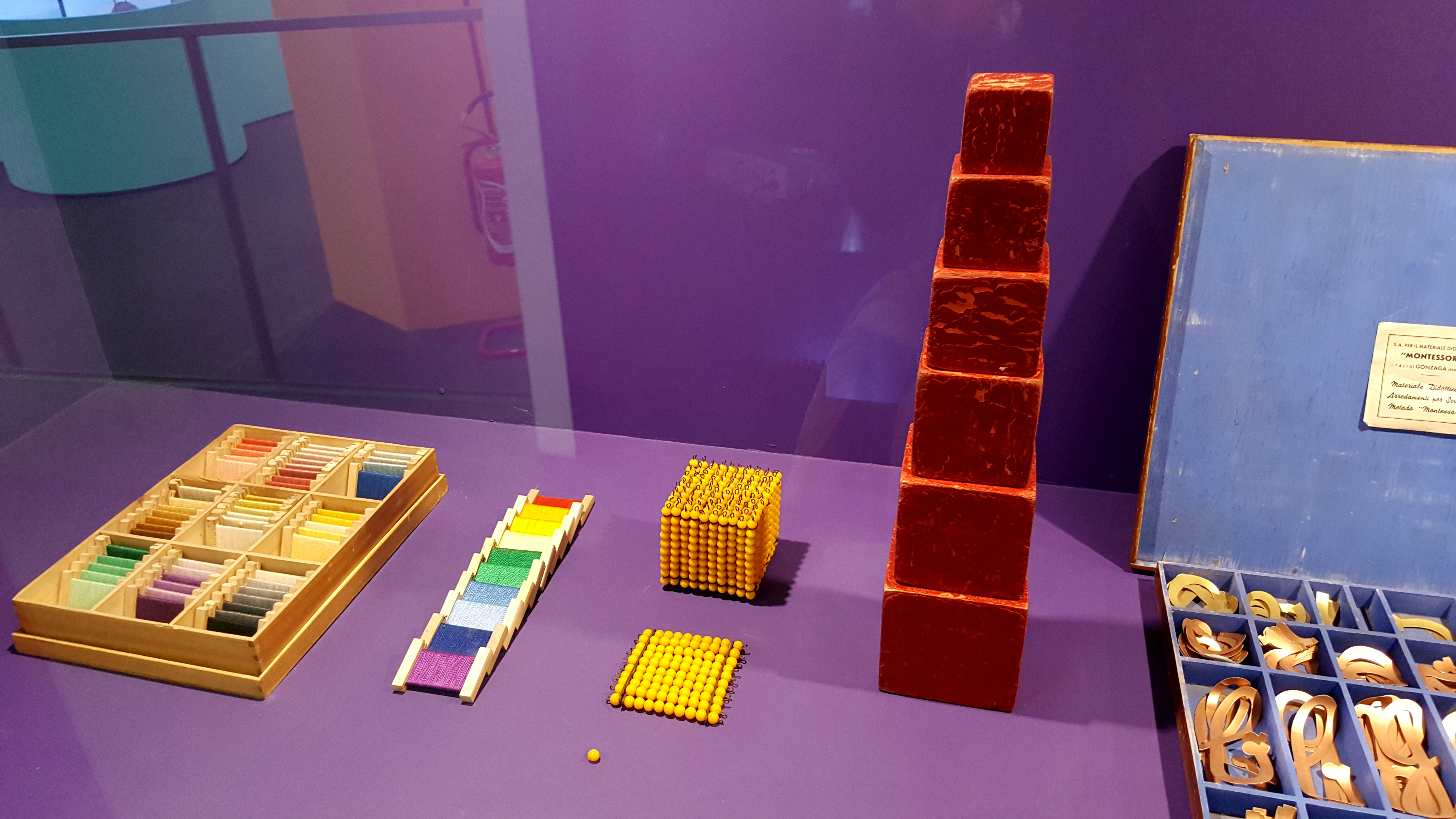 Εικόνα Γ    (Kvr.lohith, 2015)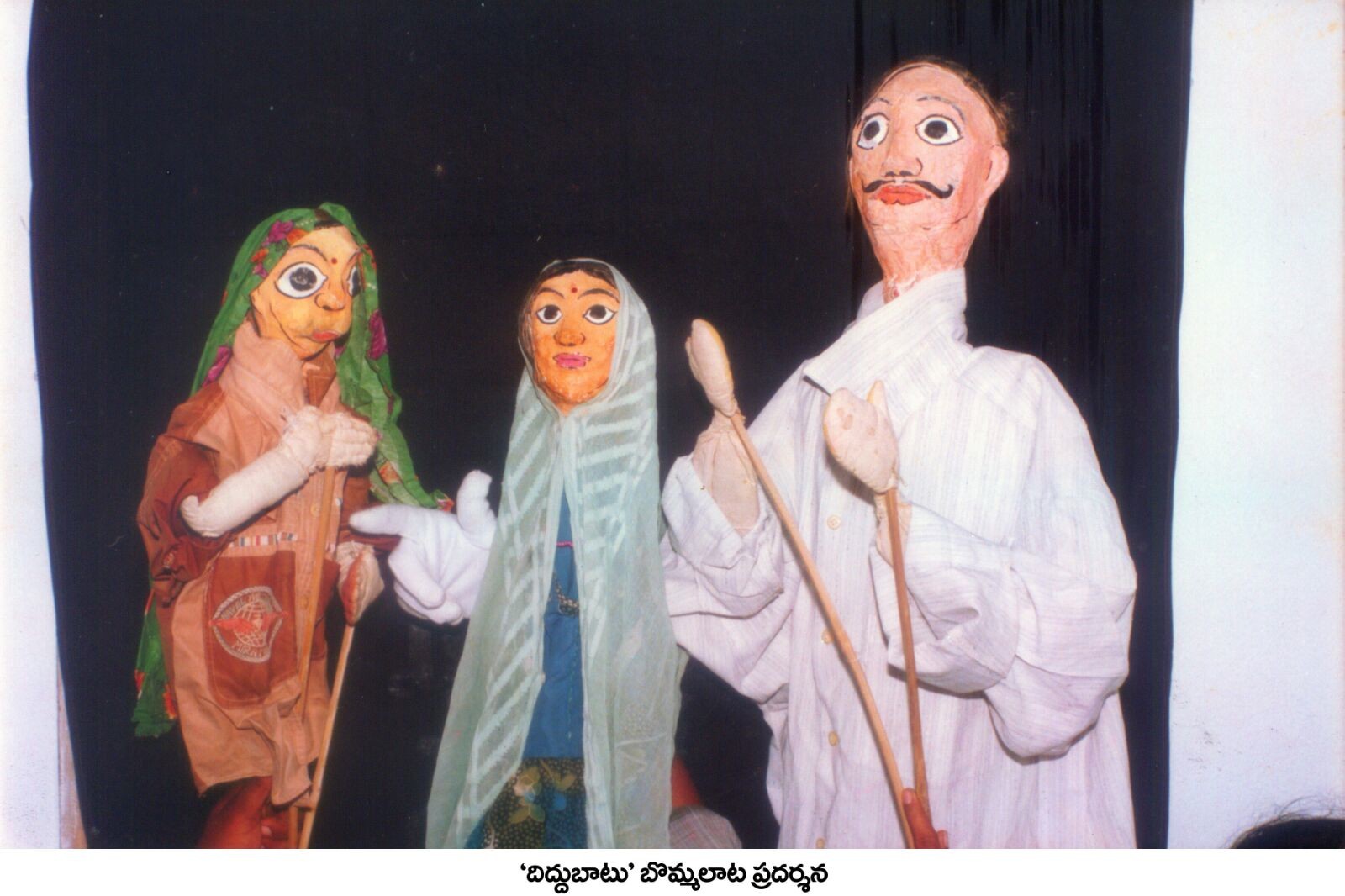 Εικόνα Δ (GHassanLIL, 2019)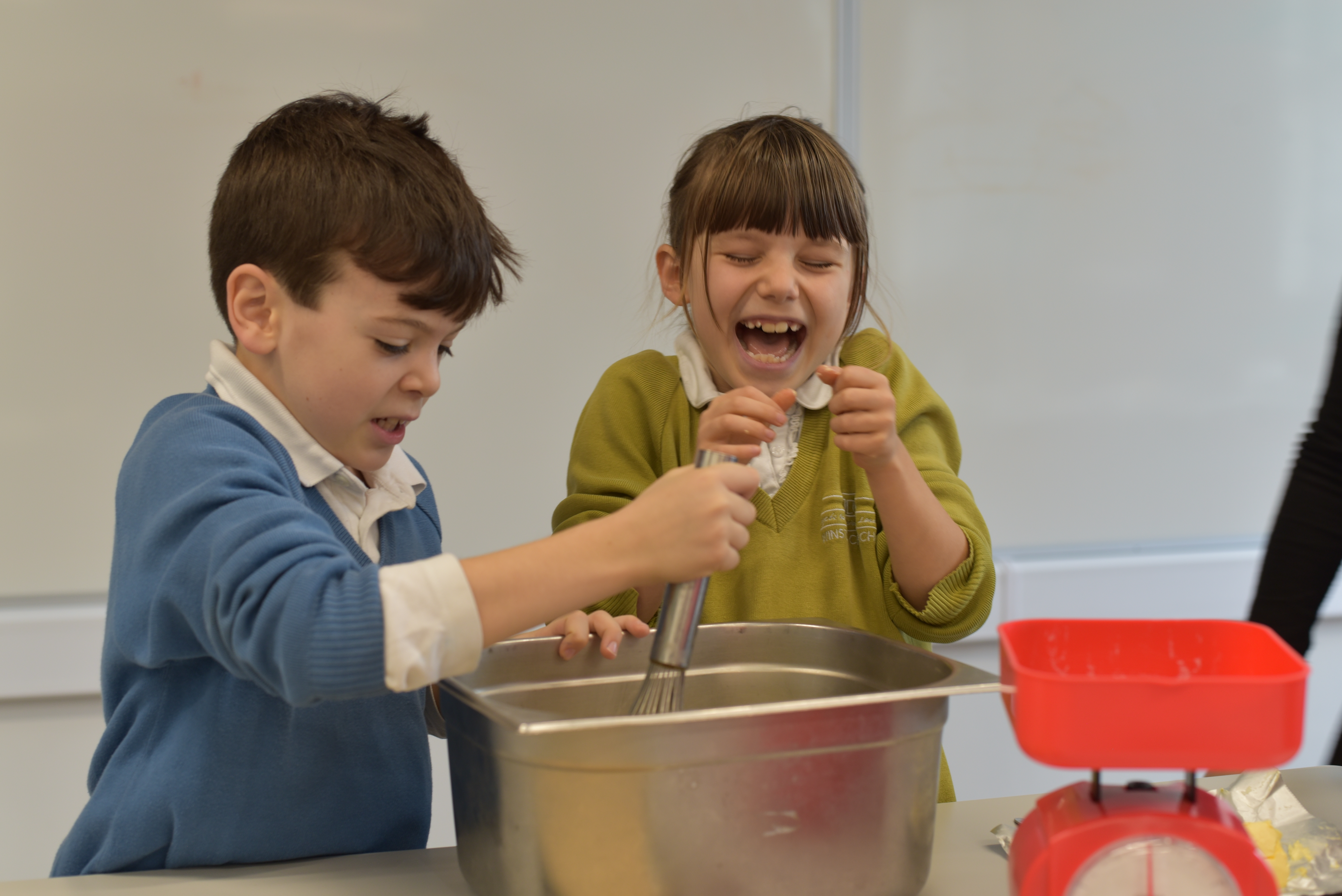 Εικόνα Ε   (Ctmontessori, 2015)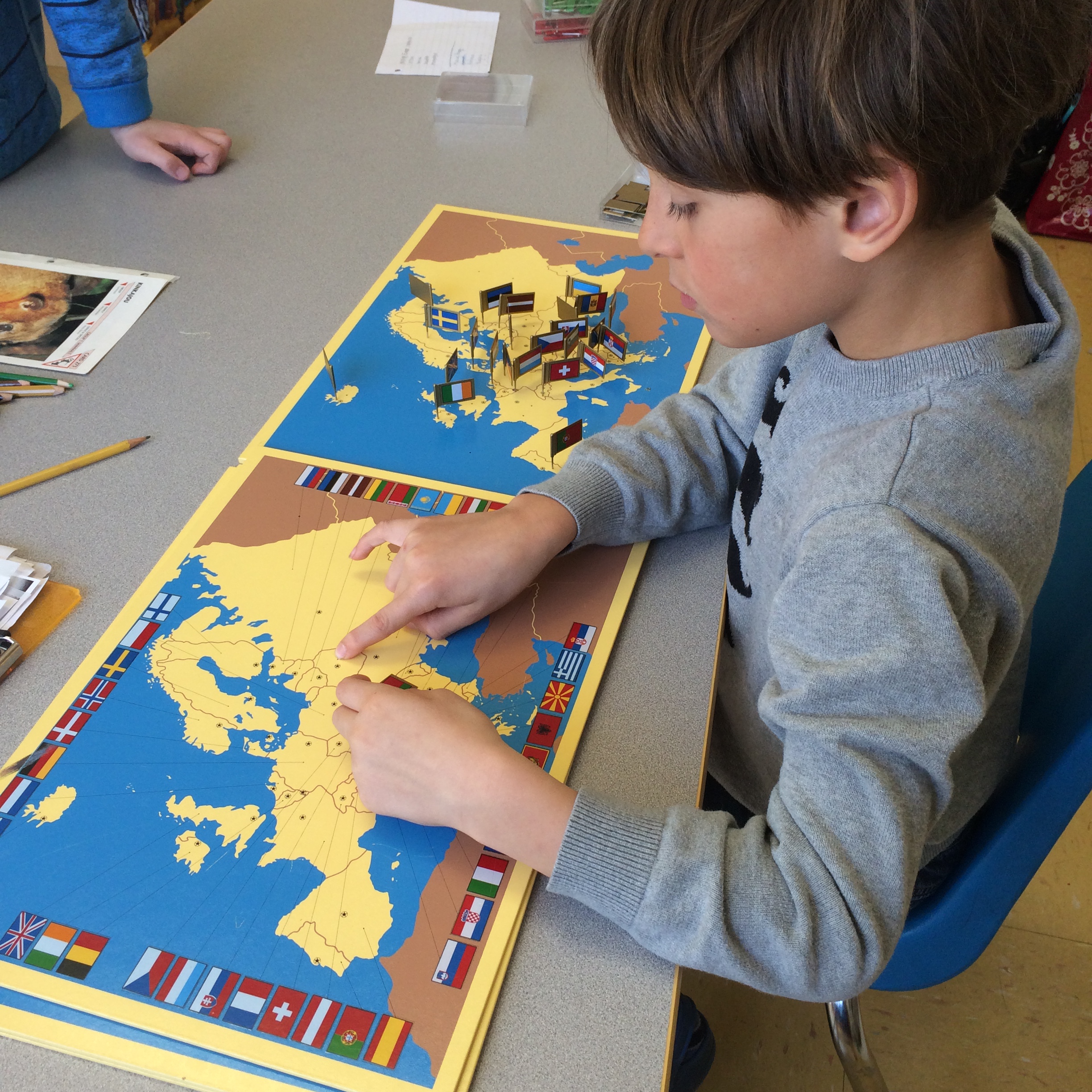 Εικόνα ΣΤ   (Jebulon, 2011)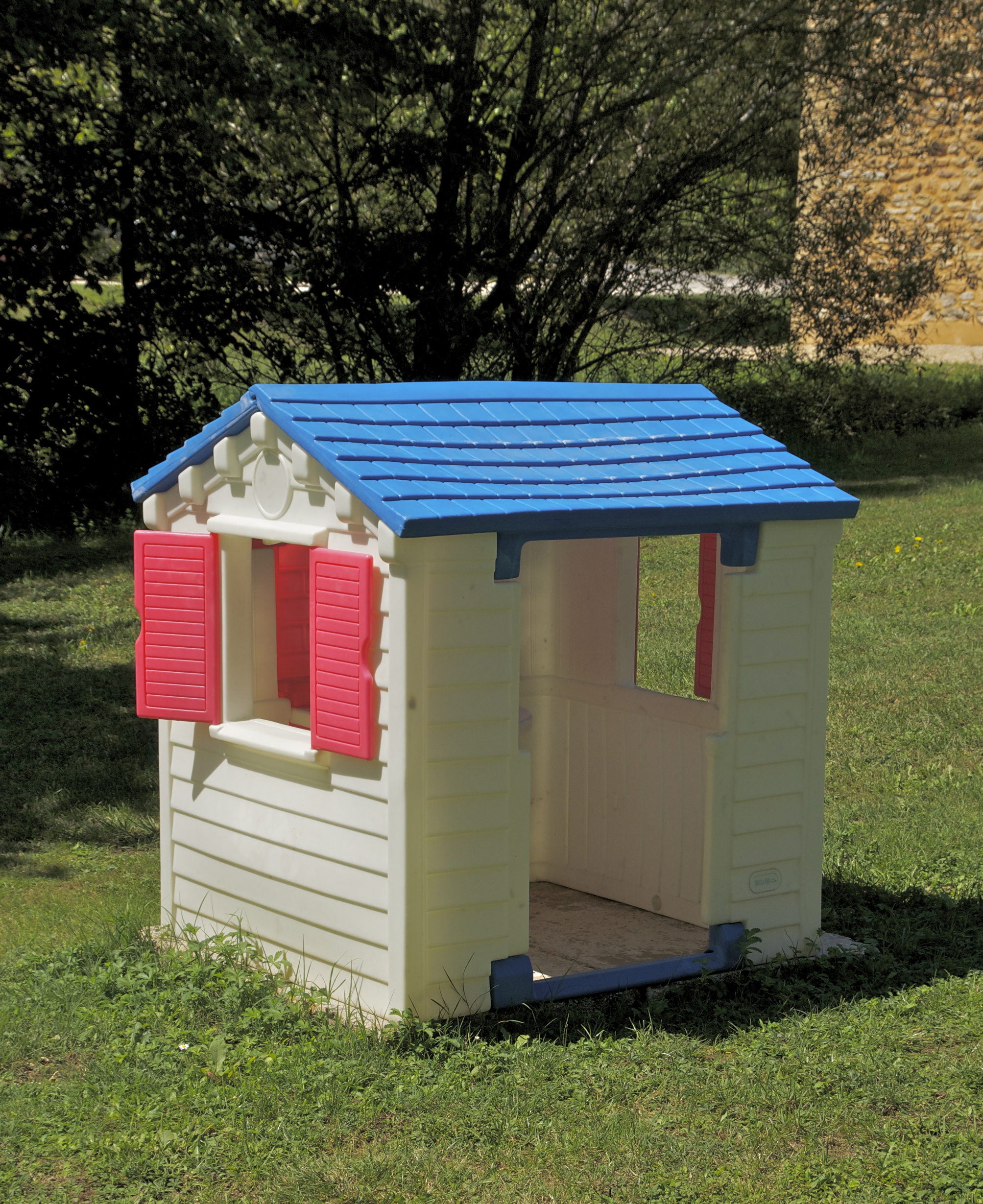 Εικόνα Ζ   (Stojkovic, 2020)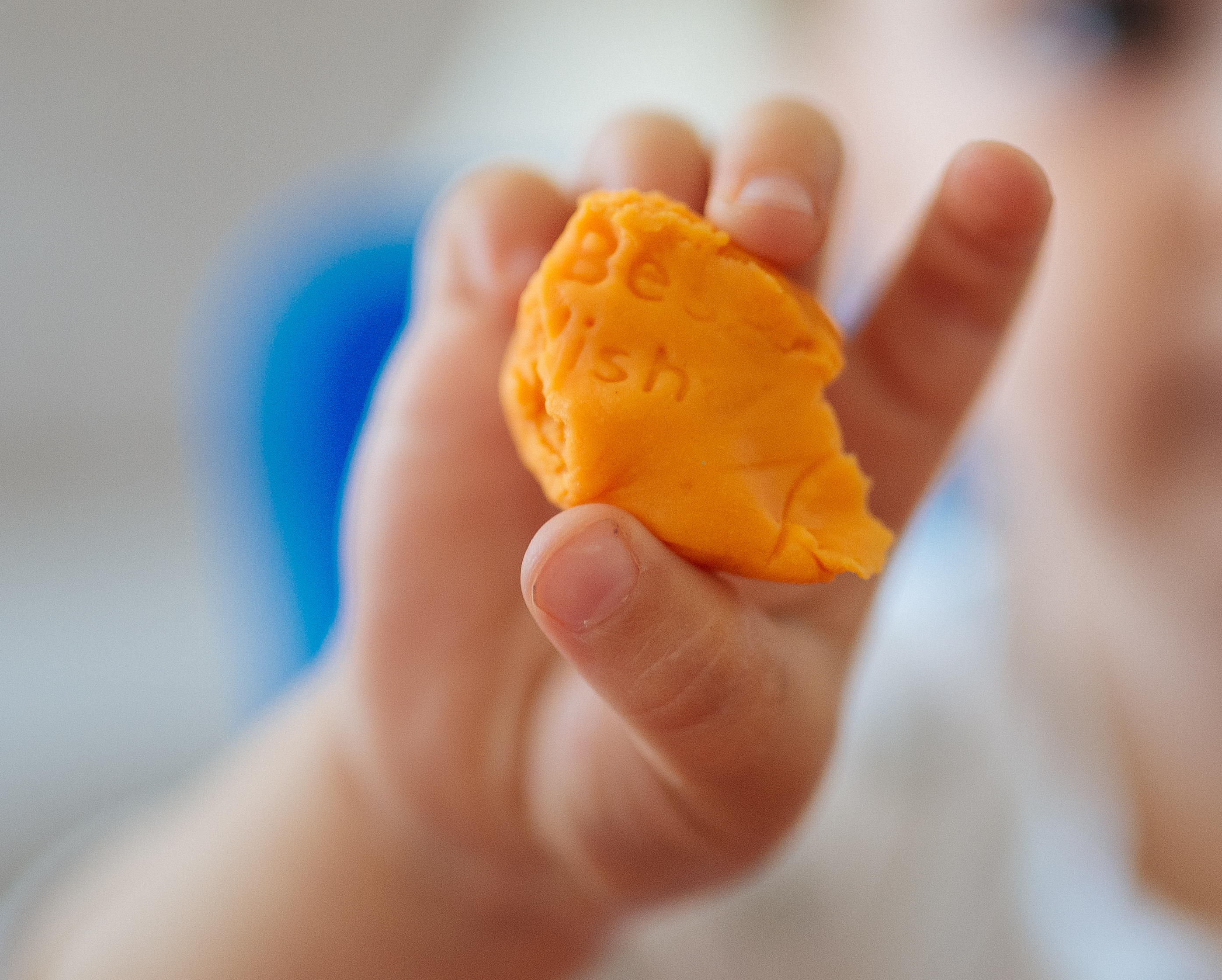 Εικόνα Η   (Bill, 1972)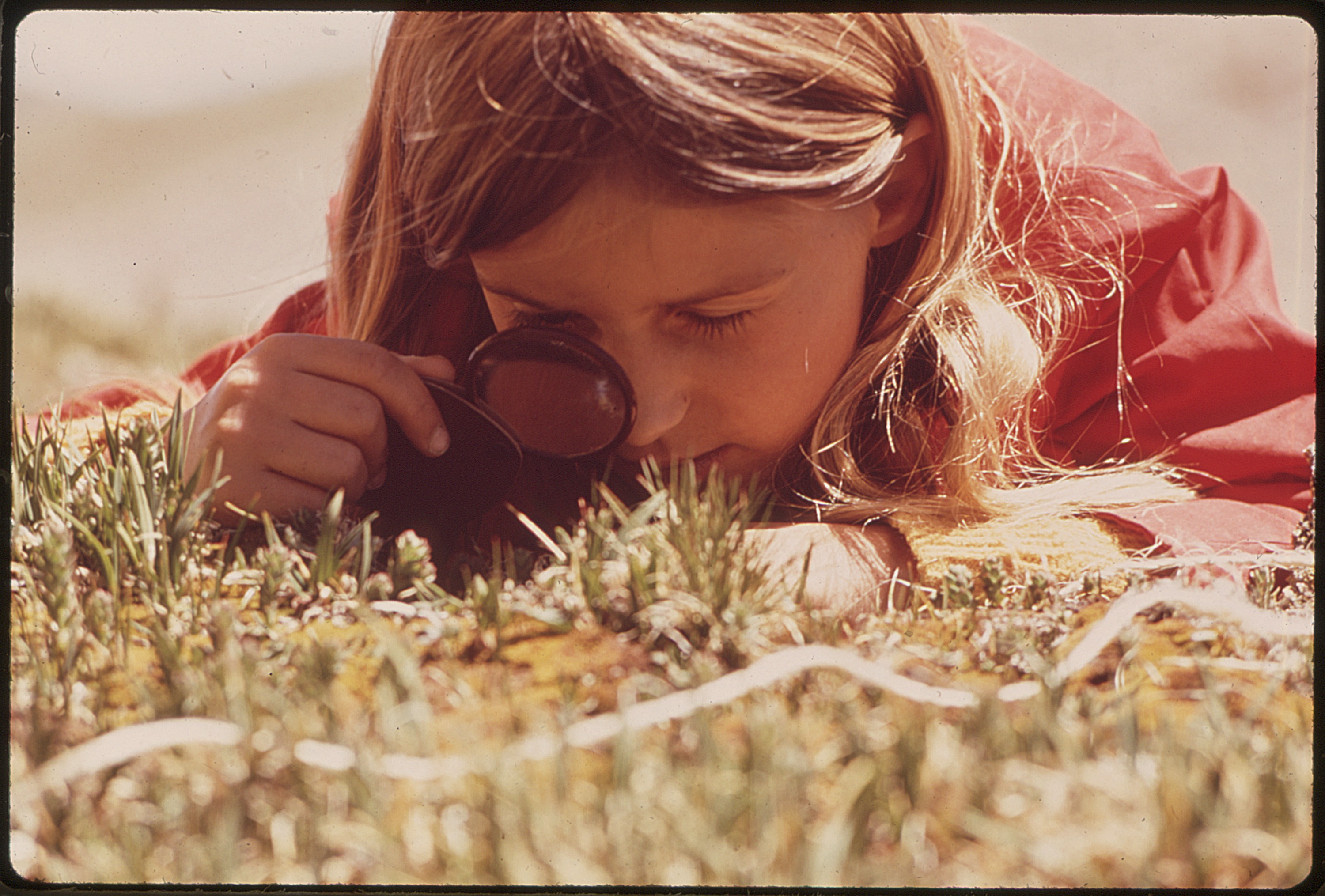 Εικόνα Θ   (Steinbeißer, 2009)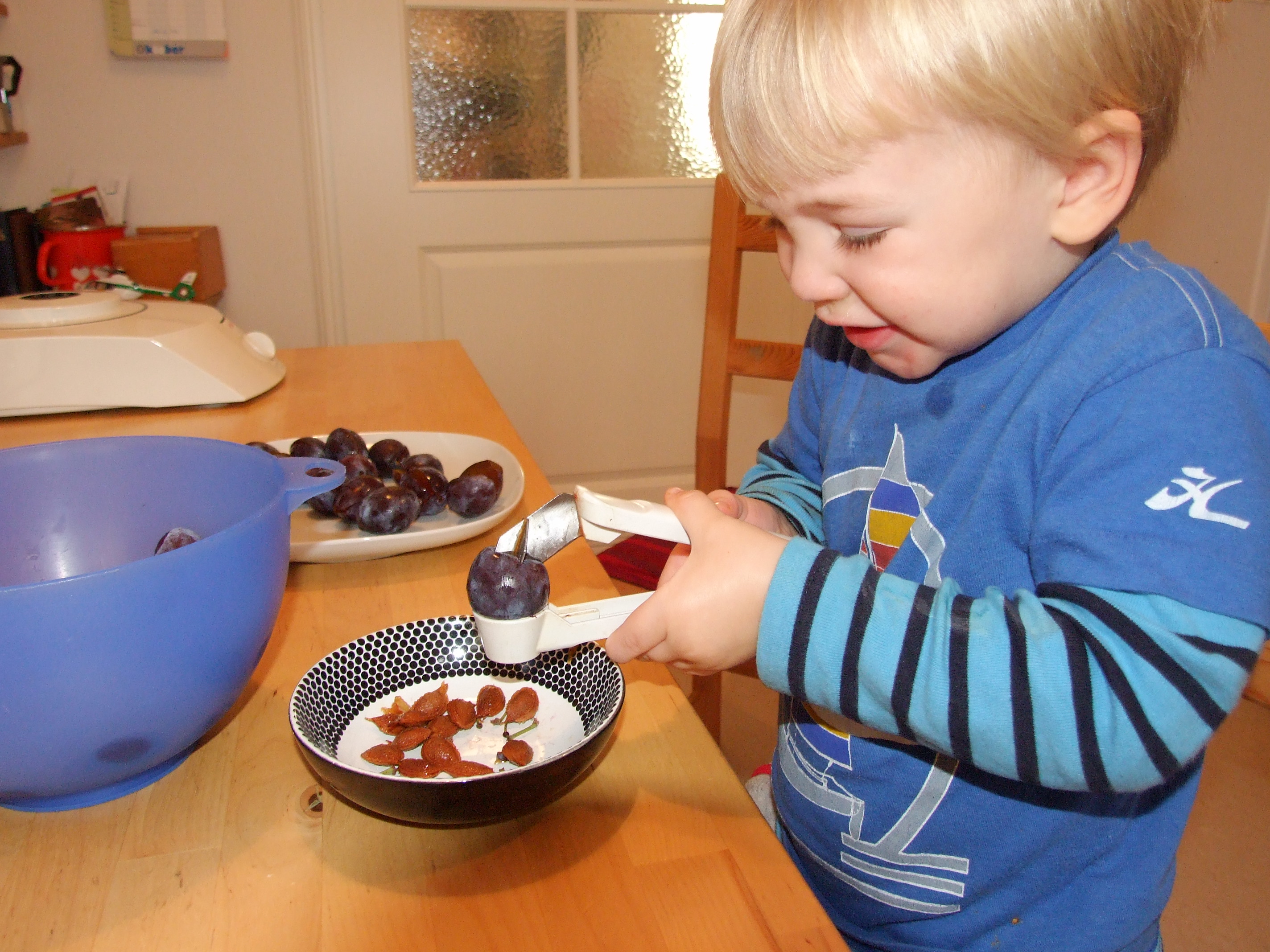 Εικόνα Ι   (जोशी, 2021)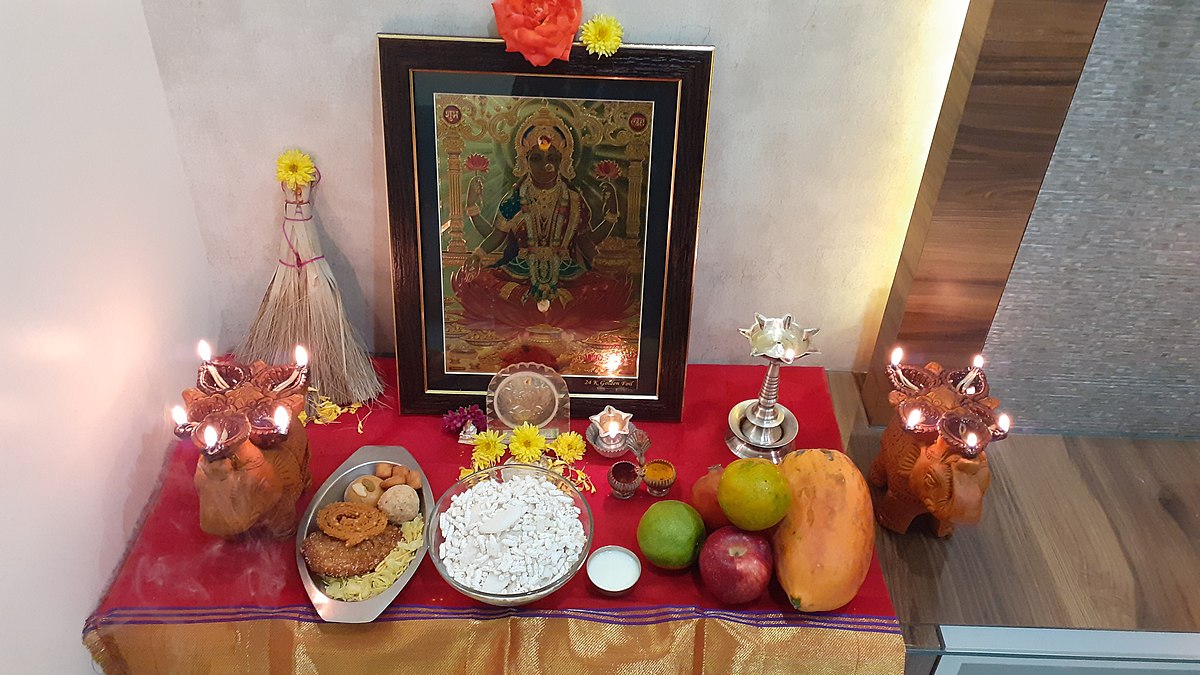 Εικόνα ΙΑ  (Anonymous, 2005a, 2005b)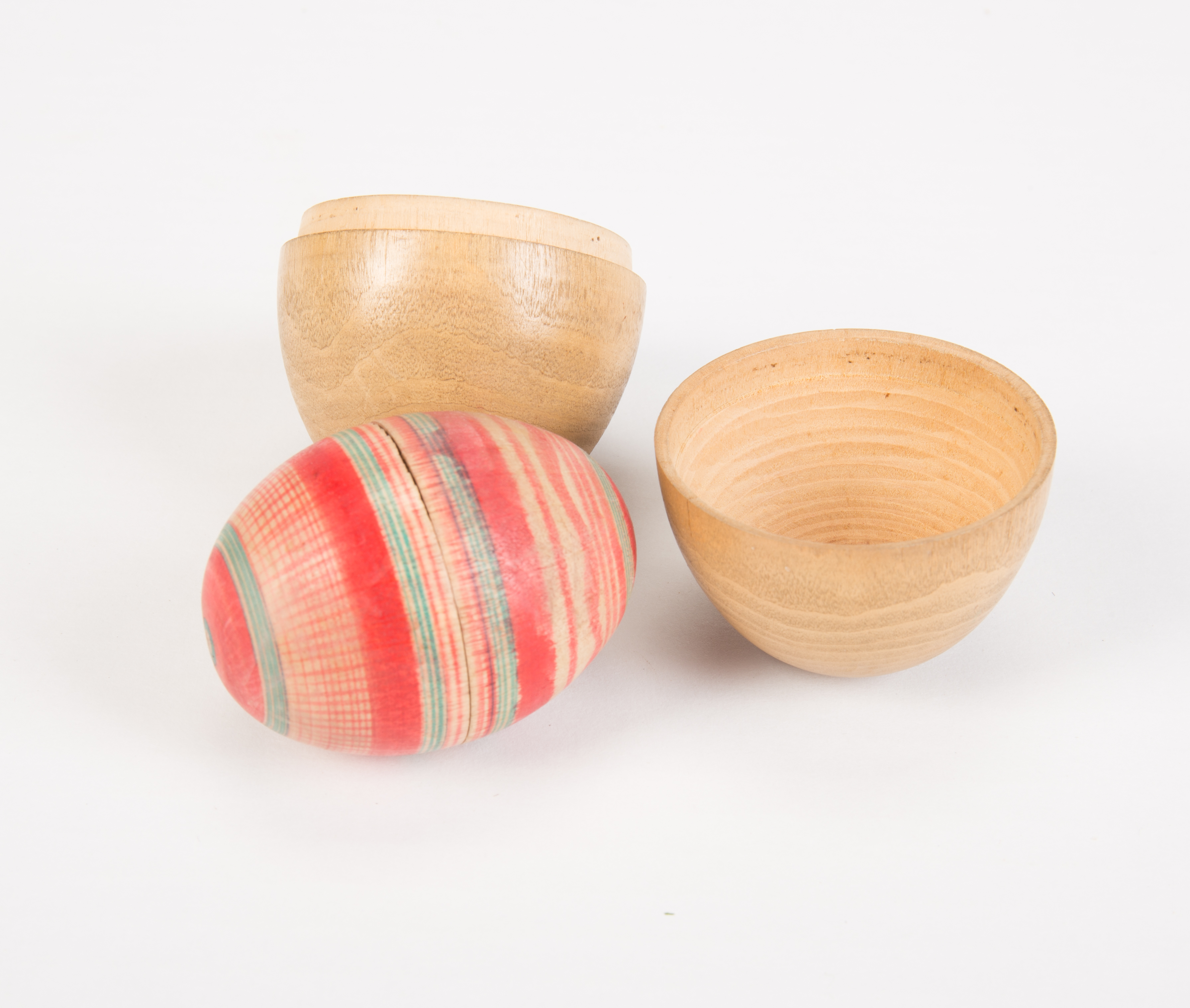 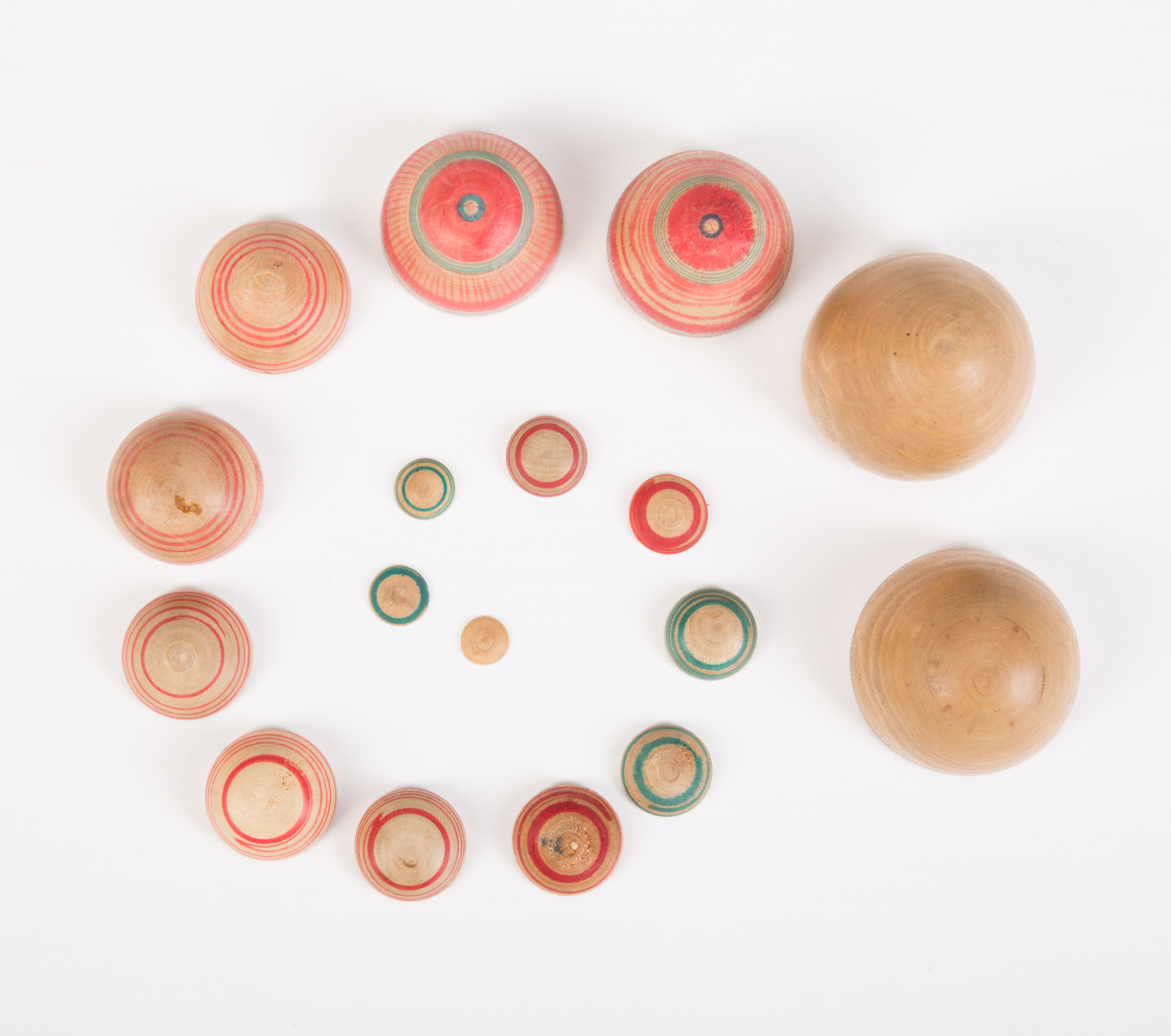 ΚριτήριοΠροτάσεις Υλικό που καθοδηγεί το παιδί σε συγκεκριμένους τρόπους χειρισμούΕικόνες Β, Ε, Η, Θ, ΙΑΥλικό που επιτρέπει στο παιδί πολλαπλούς χειρισμούςΕικόνες Δ, ΣΤ, ΖΥλικό που οργανώνεται από το πιο απλό στο πιο σύνθετοΕικόνες Β, ΙΑΥλικό που προβάλει συγκεκριμένα πρότυπα συμπεριφοράςΑ,, Ι, και ως έναν βαθμό τα αντικείμενα στις εικόνες Θ & ΔΥλικό που αποτελείται από πραγματικά αντικείμεναΕικόνες Α, Δ, Η, Θ, ΙΥλικό που ενθαρρύνει την ελεύθερη έκφρασηΕικόνες Α, Γ, Ζ, ΣΤΥλικό που προορίζεται για να ενεργοποιήσει τους εγκεφαλικούς νευρώνεςΕικόνες Β, Δ, Ε (και όλα τα υλικά που εικονίζονται στις φωτογραφίες, σε μικρότερο ή μεγαλύτερο βαθμό)Υλικό που παρουσιάζει διαφορετικούς τρόπους ζωής και αντιλήψειςΕικόνες Α, Γ, Ι